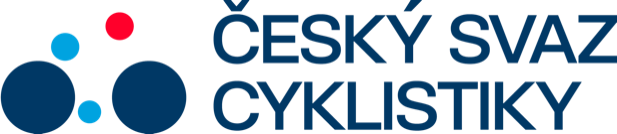 Praha, 23.4.2023Tisková zpráva Českého svazu cyklistikyDruhý a třetí závod silničního poháru ŠKODA CUP ovládl tým Elkov KasperSeverní Čechy hostili o tomto víkendu 2. a 3. závod Českého poháru v silniční cyklistice pod názvem ŠKODA CUP. V sobotu se závodníci utkali v okolí Krásné Lípy, v neděli na ně pak čekal okruh okolo České Kamenice. Druhý díl poháru v Krásné Lípě vyhrál devatenáctiletý Tomáš Přidal jezdící v kategorii U23 let prvním rokem. Spolu s ním se postavili na stupně vítězů jeho týmový kolega Michael Boroš a třetí skončil maďarský jezdec Marton Dina z celku ATT Investments. Hned v prvním okruhu dlouhém 12,4 km na trase Krásná Lípa, Kyjov, Doubice, Krásná Lípa, který jezdci absolvovali jedenáctkrát (celkem 136,4 km) unikli z pelotonu Přidal, Tomáš Jakoubek (ATT Investments) a Richard Habermann ze Sparty Praha. Trio bylo v úniku dvě třetiny závodu. Potom v pelotonu zrychlili jezdci ATT Investmens a závodní pole se rozdělilo. Vepředu se vytvořila osmičlenná skupina, která se ale v dalším průběhu zredukovala na pětici Přidal, Matěj Zahálka, Michael Boroš (oba Elkov Kasper), Dina a Daniel Turek (ATT Investmens), který z ní však později odpadl. V posledním okruhu nastoupil Dina, získal k dobru čtvrt minuty, ale soupeři jej dostihli a pět kilometrů před cílem rozhodl samostatným nástupem Přidal, který projel cílem s náskokem téměř půl minuty před dvojicí Boroš - Dina, která spurtovala o druhé a třetí místo. "Zatím jsem v elitní kategorii jel tři jednorázové závody a jeden etapový podnik ve Francii, toto byl pátý závod. Hned v prvním kole jsem nastoupil do úniku a cítil jsem, že se mi jede hodně dobře. Postupně nás dojeli další jezdci, a nakonec se vedoucí skupina rozdělila. Vepředu jsme zůstali čtyři, z toho tři od nás. Týmový taktika zafungovala skvěle, roznastupovali jsme si jej a slavili úspěch. Pro mě je to rozhodně zatím největší cyklistický úspěch," říkal v cíli Tomáš Přidal, který první závod ŠKODA CUPu ve Velké Bíteši nedokončil pro zažívací problémy.V nedělním třetím závodě poháru rovněž v prvním okruhu unikla skupina, tentokrát šestičlenná, v níž byli Kašpar, Slovák Kováč z CAT Trenčín, Zahálka,Neuman (Elkov Kasper), Schlegel (reprezentace ČR) a Dina. V polovině závodu měli k dobru minutu a půl, po čtvrtém kole minutu. První odpadl v pátém kole Kováč, ale pětice za deště pokračovala dále a před závěrečným kolem měla náskok dvou minut před trojicí pronásledovatelů. V posledním okruhu nestačil Schlegel a v samotném závěru trochu zaostal i Neuman, takže na stupně vítězů zbylo trio v němž měli převahu cyklisté ATT Investmens, ale ani to jim k prvenství nestačilo. Snažili se osamoceného Zahálku překvapit, ale ten se nedal, a nakonec v závěrečném kopci ztratil kontakt Kašpar a ve spurtu Zahálka předčil Dinu."Dnes jsem měl super nohy. Mě takové závody sedí, když se jede od staru do cíle a nikdo se nešetří. Podobné závody jsme nyní jeli ve Francii. V závěru měli soupeři převahu a já zkoušel čekal na Dominika (Neumana), ale stále ztrácel. Chvílemi se soupeři šponovali sami, mysleli si, že mě překvapí nástupy. V kopci jeden odpadl a já pak již čekal jen na spurt, na něž jsem si dnes věřil," řekl v cíli vítězný Matěj Zahálka.Výsledky:Krásná Lípa:1. Přidal 3:29:32, 2. Boroš (oba Elkov Kasper), 3. Dina (Maď./ATT Investments) oba +25, 4. Zahálka (Elkov Kasper) +34, 5. Turek 2:45, 6. Otruba (oba ATT Investments) +4:14.Česká Kamenice:1. Zahálka (Elkov Kasper) 4:08:42, 2. Dina (Maď./ATT Investments) stejný čas, 3. Kašpar (ATT Investments) +4, 4. Neuman (Elkov Kasper) +43, 5. Schlegel (reprezentace ČR) +2:49, 6. Jakoubek (ATT Investments) +6:30.Pořadí po třech závodech:1. Zahálka 105, 2.Neuman 91, 3. Boroš 70, 4. Přidal (oba Elkov Kasper) 66, 5. Kašpar 62, 6. Pavel Kelemen (ATT Investments) 60.Kategorie U23:1. Přidal 60, 2. Camrda (ATT Investments) 36, 3. Obdržálek (Rlkov Kasper) 31.Nejlepší nováček:1. Přidal 60, 2. Mráz (Elkov Kasper) 17, 3. Chýle (ATT Investments) 11.FOTO: Jan Brychta (volně k použití)Kontakt pro média:Martin Dvořák						 Marketing & Events			+420 776 697 243dvorak@ceskysvazcyklistiky.cz	ČESKÝ SVAZ CYKLISTIKY / Federation Tcheque de CyclismeNad Hliníkem 4, Praha 5, 15000, Česká republikaIČO: 49626281Telefon: +420 257 214 613Mobil:   +420 724 247 702e-mail:  info@ceskysvazcyklistiky.czID datové schránky: hdj5ugx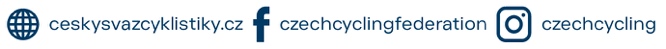 